Mass Bee Death– Post 2011Last updated January 7th, 2015Document is also available for download hereEvent Summary- 123 Known Mass Death Events in 28 CountriesOn this page you will see a list of the mass bee die offs that are happening all around the world. The bees are dying in such great numbers all over the globe that we had to start this new page to show you how perilous this situation is for the bees and for the many crops that they help to pollinate. We will update this list as and when we get new reports of mass bee deaths.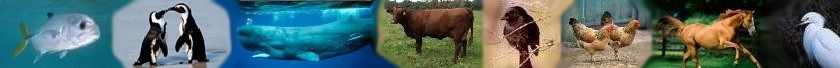 Hosea 4:3 ...'Therefore shall the land mourn, and every one that dwelleth therein shall languish, with the beasts of the field, and with the fowls of heaven; yea, the fishes of the sea also shall be taken away.'List of Mass Bee DeathsDecember 2015 - 150 Hives die off 'due to use of pesticides' in Cundinamarca Department, Colombia. LinkSeptember 2015 - Thousands of Bees Found Dead in Carpinteria, California, America. LinkAugust 2015 - Masses of bees dead 'due to neonicotinoids' in Eschen, Liechtenstein. LinkJuly 2015 - Masses of bees are dying off in Sao Paulo, Brazil. LinkJune 2015 - 550,000 bees found dead in a bee farm in Leicester, England. LinkJune 2015 - 5 Mass bee die offs during the past week in Portland, America. LinkJune 2015 - 3,000+ Bee Colonies dead due to chemicals on farmers fields in Cherkasy, Ukraine. LinkJune 2015 - 2.5 MILLION bees die off during the winter in a farm in Ohio, America. LinkMay 2015 - Beekeeper experiences 100 percent die off of his bees in Vollezele, Belgium. LinkMay 2015 - Millions of bees killed by storm in Shangzhou District, China. LinkMay 2015 - Large die off of bees in Zhengzhou, China. Link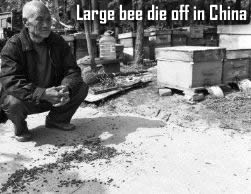 May 2015 - 42 percent of honeybees died off between April 2014 - April 2015 in America. LinkMay 2015 - Massive die off of bees, over 20 beekeepers lose nearly entire stock in Comrat, Moldova.LinkMay 2015 - 'Massacre' of the bees is a 'mystery' in Cremona, Italy. LinkMay 2015 - Massive die off of bees due to pesticides in Souss, Morocco. LinkMay 2015 - Mass die off of bees after spraying orchards in Sagunto, Spain. LinkApril 2015 - Massive die off of bees due to volcanic ash in Los Lagos, Chile. LinkApril 2015 - 100,000+ bees have died in Dundee, Oregon, America. LinkApril 2015 - Mass die off of bees 'suddenly' in Jinan, China. LinkApril 2015 - 15,000 Honey bees dead 'due to pesticides' in Seyhan, Turkey. LinkApril 2015 - Millions of bees dead after truck accident in Washington, America. LinkApril 2015 - Millions of bees dead after road accident in Saussenac, France. LinkApril 2015 - 4 Bee hives all dead in a Botanical garden in Seclin, France. LinkMarch 2015 - 150,000+ bees found dead in Wormhout, France. LinkMarch 2015 - 'Massacre' - 90 percent of 127 beehives died off this winter near Montauban, France. LinkMarch 2015 - Hundreds of thousands of bees have died off in Loire-Atlantique, France. LinkMarch 2015 - Mass die off of bees has hit colonies in Cherves-Richemont, France. LinkMarch 2015 - 35 percent of bee colonies have died off during winter in Rhineland-Palatinate, Germany. LinkFeb. 2015 - 40 percent of bees have died off during the past year in Friuli-Venezia Giulia, Italy. LinkFeb. 2015 - 140 bee hives have died off 'due to pesticides' in Calasparra, Spain. LinkFeb. 2015 - 50 bee hives destroyed in Monteria, Colombia. LinkDec. 2014 - 40 bee hives full of dead bees 'a mystery' in Xingyi City, China. LinkDec. 2014 - 130 bee hives have died off 'a mystery' in Campos Gerais, Brazil. LinkNov. 2014 - 170 bee hives have died off in Ardahan, Turkey. LinkNov. 2014 - 3 MILLION+ bees found dead 'causing fright' in Martim Francisco, Brazil. Link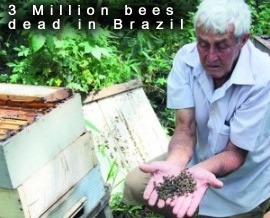 Nov. 2014 - 530,000 bees die 'a mystery' in Wenling City, China. LinkNov. 2014 - 30,000 Bees have died 'due to pesticides' in Maule Region, Chile. LinkNov. 2014 - Thousands of bees dying is a 'mystery' in Gatton, Australia. Newspaper Picture andNewspaper ArticleOct. 2014 - Hundreds of bumblebees dropping dead under trees in Notteroy, Norway. LinkOct. 2014 - 160,000 Bees die 'mysteriously' in Gomel, Belarus. LinkOct. 2014 - Tens of thousands of bees dying in Westport, Massachusetts, America. LinkSept. 2014 - Hundreds of bees dropping dead each day, 'It looks like they're having little seizures' in Bristol County, America. LinkSept. 2014 - Hundreds of thousands of bees found dead in Manitoba, Canada. LinkSept. 2014 - Bee colonies decimated in the Auvergne region this year in France. LinkSept. 2014 - 500 Bumblebee Queens found dead next to an oil seed rape field in London, England. LinkAug. 2014 - Millions (130 Hives) of bees have died in Itatinga, Brazil. LinkAug. 2014 - 48 Million bees have died (100% losses) in Pyrenees-Orientales, France. LinkAug. 2014 - Millions of bees die 'mysteriously' in Zhongxian, China. Link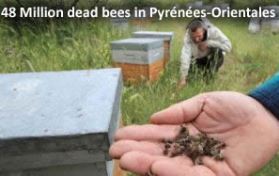 Aug. 2014 - 150,000 Bees die in Thuringia, Germany. LinkAug. 2014 - Millions of bees die 'suddenly' in Jiangxi, China. LinkJul. 2014 - Die off of bees found concerning residents in Ballenstedt, Germany. LinkJul. 2014 - Thousands of bees die suddenly in Hwacheon County, South Korea. LinkJul. 2014 - 100,000+ bees die 'suddenly' in Southern Colorado, America. LinkJul. 2014 - 300 MILLION Bees found dead 'a mystery' in Hebei, China. LinkJul. 2014 - Die-off of Bees in the Black Forest in Germany. LinkJul. 2014 - Die-off of Bees reported in various parts of Genova, Italy. LinkJul. 2014 - Hundreds of dead and dying bumblebees found around school in Massachusetts, America. LinkJun. 2014 - Two more mass bee die offs happen suddenly in Oregon, America. LinkJun. 2014 - Large Bumblebee die off with sidewalks littered with dead bees in Oregon, America. LinkJun. 2014 - 4,500+ HIVES died off during the past winter in Ariege, France. LinkJun. 2014 - Bee die off is 'worrying' in Nootdorp, Netherlands. LinkJun. 2014 - 2.4 Million Bees found dead 'a mystery' in Caidian District, China. LinkJun. 2014 - Die off of Bees found near hives in Ontario, Canada. LinkMay. 2014 - 172 Colonies of bees have died in Zaziwil, Switzerland. Link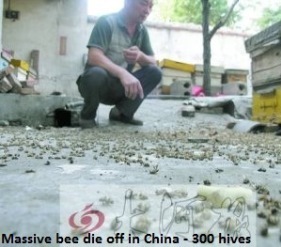 May. 2014 - Millions of bees die suddenly in Nanjing County, China. LinkMay. 2014 - Millions of Bees dead in 'worst winter die off' in Pennsylvania, America. LinkMay. 2014 - Bees dying off by the thousands in Indiana, America. LinkMay. 2014 - Millions of bees have died this winter devastating hives across Ohio and Southern Ontario, Canada/America. LinkApr. 2014 - BILLIONS of Honeybees dead due to pesticides in California, America. Link and hereApr. 2014 - Thousands of Bees continuing to die off in Elmwood, Canada. LinkApr. 2014 - Massive die off of bees reported in Oxford County, Canada. LinkApr. 2014 - Mass die off of honeybees found in Oregon, America. LinkApr. 2014 - 3 Million Bees die suddenly in Donghai County, China. LinkApr. 2014 - Hundreds of thousands of bees found dead near International Bridge on Argentine, Uraguay border, Argentina. LinkApr. 2014 - Millions of bees found dead along the Rhine river in Germany. LinkApr. 2014 - 500,000 honeybees dead 'due to harsh winter' in Holland, Michigan, America. LinkMar. 2014 - Thousands of bees dying 'due to toxic substance on flowers' in Marilia, Brazil. LinkMar. 2014 - 220,000 bees found dead in Daettwil, Switzerland. LinkMar. 2014 - Massive die off of bees found 'is a mystery' in Yinjiang County, China. LinkMar. 2014 - Mass die off of honeybees from harsh winter across Iowa, America. LinkMar. 2014 - Thousands of Bees found dead in and around hives in Haarlemmermeer, Holland. LinkMar. 2014 - Thousands of Bees found dead in front of hives in Boggabri, Australia. LinkMar. 2014 - Millions of Bees dying off 'due to harsh winter' in Ohio, America. LinkFeb. 2014 - 4 Million bees found dead, 'pesticides suspected' in a county in Brazil. LinkFeb. 2014 - Tens of millions of bees have died due to heavy snowfall in, South Korea. LinkFeb. 2014 - Millions (2,000 Hives) of bees dead in Cieza and Calasparra, Spain. LinkFeb. 2014 - Mass mortality of Bees found is 'unprecedented' in Valencia, Spain. LinkFeb. 2014 - Die off of Bees found, 'All that was left was their skeletons' in Murwillumbah, Australia. LinkFeb. 2014 - Millions of Bees found dead near hives in Murcia, Spain. LinkFeb. 2014 - Thousands of bees die off 'due to pesticides' in Pontalinda, Sao Paulo, Brazil. LinkNov. 2013 - 20 million+ bees have died off this year (37 million last year) in Ontario and Quebec, Canada. Link (Watch the Video)Nov. 2013 - 1.5 million Bees found dead and dying near hives in Orizona, Brazil. LinkOct. 2013 - Millions of Bees found dead, in Fernandez, Argentina. LinkOct. 2013 - 1 million+ Bees found dead 'a mystery' (Pesticides?) in Jiangsu, China. LinkOct. 2013 - Mass die off of Bees occuring across the country in, Greece. LinkSep. 2013 - Hundreds of thousands of bees die off in Ningbo, China. LinkSep. 2013 - 1 million bees found dead is 'a mystery' in Lantian County, China. LinkSep. 2013 - Massive bee die off, 'The bees cannot survive on their own anymore, they need DRUGS' in British Columbia, Canada. LinkSep. 2013 - Tens of thousands of honey bees 'acting drunk' and dying off this past week in Minneapolis, America. LinkSep. 2013 - Massive die off of Bees (during August) on Sunflower blossoms in Fermo, Italy. Link also Video here and hereAug. 2013 - Millions of bees killed by pesticides on citrus farm in Florida, America. LinkAug. 2013 - Thousands of Bees found dead after 'mosquito spraying' in York County, America. LinkAug. 2013 - Massive Bee die off (300 hives) found in Yiyang County, China. LinkAug. 2013 - 106 bee hives die off in Luquan, China. Link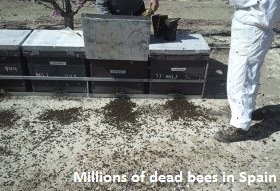 Aug. 2013 - Thousands of bees found dead near hives in Cottage Grove, Oregon, America. LinkAug. 2013 - Thousands of dead bees found on a farm in Bauru, Brazil. LinkAug. 2013 - 1.3 million Bees found dead on Organic farm near Hanover, Canada. LinkAug. 2013 - Millions of Bees have died off since May in Bio Bio, Chile. LinkJul. 2013 - Massive bee die off, 50% loss during past year in South Dakota, America. LinkJul. 2013 - 375,000 bees died during past year on one honey farm in Andebu, Norway. LinkJul. 2013 - 36,000 Bees found dead, 'pesticides suspected' in Niestetal, Germany. LinkJul. 2013 - Thousands of honeybees found dead in St Paul, Minnesota, America. LinkJul. 2013 - Mass die off of bees in a field of Sunflowers in Hungary. LinkJun. 2013 - Mass sudden bee die off is 'unprecedented and massive' in Martna, Estonia. LinkJun. 2013 - 50,000 Bees found dead under trees in Wilsonville, Oregon, America. LinkJun. 2013 - Millions of Bees found dead around hives in Jinyuan, China. LinkJun. 2013 - Massive Bee die off in and around the Bogorodskoye Distric, Russia. LinkJun. 2013 - 34 - 50% of all Honeybee Colonies died-off during past winter in England, Scotland and Wales, United Kingdom. LinkJun. 2013 - Millions of dead Bees found in Bee farm in Girona, Spain. LinkJun. 2013 - 1.75 Million Bees have died 'after farms are sprayed' in Hensies, Belgium. LinkMay. 2013 - 60% of Bees died off during last winter, 'puzzling scientists' in Maryland, America. LinkMay. 2013 - Thousands of Bees suddenly die in Minneapolis, America. LinkApr. 2013 - Beekeeper loses thousands of hives during past year in Utah, America. Link